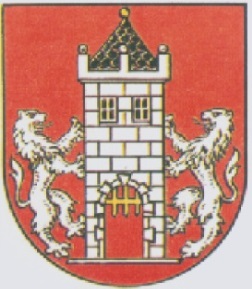    Usnesení             58. zasedání Rady města Kdyně                konaného dne 7. listopadu 20171.      RM jmenuje:    Na základě vyhlášeného výběrového řízení ze dne 16. srpna 2017 paní Bc. Janu Podskalskou,   bytem Na Koželužně 618, 345 06 Kdyně do funkce ředitelky příspěvkové organizace MKS    „Modrá hvězda“ Kdyně, Náměstí 136, 345 06 Kdyně s účinností od 1. ledna 2018.  Ing. Vladislav Vilímec v.r.					Jan Löffelmann v.r.	           místostarosta					      	        starosta  Program  57. zasedání Rady města KdyněPřidělit bytyVýběrové řízení na funkci ředitele MKS „Modrá hvězda“ KdyněDodatek č. 1 ke smlouvě o poskytování expertní pomoci, Comfort Space, a.s. - kotelnaDodatek č. 1 ke smlouvě o dílo č. E701169 se Stepan service s.r.o. na výměnu okenNájemní smlouva – nebytové prostory - papírnictví Znovuprojednání pachtovní smlouvy se ZKS AGRO Zahořany. Školní družina při MZŠ Kdyně žádá o zřízení Wifi a dodání nového multifunkčního diaprojektoru.Žádost Římskokatolické církve o dar na opravu varhan v kostele sv. MikulášeVáclav Terč – žádost o příspěvek na stavbuŽádost o znovuzvolení p. Petra Žákavce přísedícím okresního soudu a žádost o návrh nových.Rozpočtové opatření č. 5/2017MŠ Kdyně, Markova 523 – vyřazení nepotřebného majetku z evidenceKČT – odbor Kdyně žádá o souhlas se změnou sídla občanského spolku na adresu Náměstí 1, 345 06 KdyněŽádosti o dotaci: 		KČT – odbor Kdyně na činnost v roce 2018				Sportovní unie Domažlice- Běh na Koráb 2017				Renáta Mrázová – Drakiáda ve Smržovicích				Policie ČR – Hlášení komunikační závadyVáclav Kladiva – přechod pro chodce- NáměstíMedika Pltzeň s.r.o. – ohlášení ukončení činnosti praktického lékaře pro děti a dorostZávod minikár: 28.-29.4.2018 a 26.-27.5. 2017 – Pobočný spolek ÚAMK OŘECH- KuchařRůzné_____________________________________________________________________________1/	Přidělit byty: 	č. 004	1+kk		Americká 643  	paní Váchalová odmítla		      (příloha)				č. 306	garsoniéra	Nádražní 660					      (příloha)				č. 601	2kk		Nádražní 660					      (příloha)2/   	Rozhodnout o jmenování do funkce ředitele MKS „Modrá hvězda“3/	Uzavřít dodatek č. 1 ke Smlouvě o poskytování expertní pomoci s Comfort Space, a.s., kterým se mění původní poskytovatel Comrort Space, a.s. na nového poskytovatele – RTCH CONSULT s.r.o., Podolská 401/50, Podolí, 147 00 Praha 4, IČ. 279 24 530, zastoupenou jednatelem Ing. Přemyslem Steinem. Další ustanovení Smlouvy a příloh jsou tímto dodatkem nedotčeny. (příloha)4/	Uzavřít Dodatek č. 1 ke Smlouvy o dílo č. E401169 se Stepan service s.r.o. na vícepráce při výměně oken v MZŠ Kdyně. Celkové náklady víceprací činí 59 319,- Kč bez DPH. Ostatní ustanovení smlouvy se nemění.								      (příloha)5/	K nabízenému nájmu nebytových prostor papírnictví se přihlásili 3 zájemci:	Anna Slezáková, Starokdyňská 2340, Kdyně- papírnictví	Ladislav Khásová, Chodská Lhota 171- Prodejna lahůdek	Hoang Thi Trang - provozování bistra							      (přílohy)6/	Znovu projednat pachtovní smlouvu se ZKS AGRO Zahořany pachtovní smlouvu na zemědělské pozemky, které jsou ve vlastnictví města Kdyně a ZKS je užívá pro potřeby zemědělské výroby. Pachtovné se sjednává na dobu neurčitou. Určit výpovědní lhůtu a cenu za 1ha.7/	Školní družina při MZŠ Kdyně žádá o zřízení Wifi a dodání nového multifunkčního diaprojektoru.							               		                              (příloha)8/	Žádost Římskokatolické církve o dar na opravu varhan v kostele sv. Mikuláše		      (příloha)9/    Žádost Václava Terče, Prapořiště 106, 3425 06 Kdyně o příspěvek na úpravu domu.	      (příloha)10/	Žádost Okresního soudu v Domažlicích o znovuzvolení Petra Žákavce přísedícím okresního soudu a zároveň žádost o zvolení nových přísedících, kterých má zmíněný soud nedostatek.  				    								       (příloha)   11/   Rozpočtové opatření č. 5/2017 týkající se  viz.						       (příloha)12/	 MŠ Kdyně, Markova 523 žádá o schválení vyřazení nepotřebného majetku v celkové výši 72 597,35 Kč.										       (příloha)13/	Žádost KČT – odbor Kdyně o souhlas s umístěním sídla občanského spolku KČT – odbor Kdyně na adrese Náměstí1, 345 06 Kdyně.							      (příloha)14/	Žádosti o dotaci: 		KČT – odbor Kdyně na činnost v roce 2018				Sportovní unie Domažlice- Běh na Koráb 2017					Renáta Mrázová – Drakiáda ve Smržovicích			      (přílohy)		      15/	Hlášení komunikační závady na přechodu na Náměstí ve Kdyni před Coop		      (příloha)16/	Oznámení Mediky Plzeň s.r.o o ukončení provozu ordinace praktického  pro děti a dorost ve Kdyni z důvodu nenalezení náhrady. Za MUDr. Cimbolincovou Zuzanu.		      (příloha)	17/	Žádost Pobočného spolku ÚAMK Ořech-Kuchař, Na Beránku III/136, Ořech, 252 25 Jinočany       o souhlas s pořádáním závodů minikár, možnost využívání parkoviště a souhlas s objížďkou ve dnech 28.-29.4. a 26.-27.5. 2018.								      (příloha)18/   Pan Václav Kladiva – řešení osvětlení přechodu pro chodce na Náměstí.		      (příloha)19/   Různé 	